О внесении изменений в муниципальную программу Яльчикского района  Чувашской Республики «Обеспечение граждан Яльчикского района Чувашской Республики доступным и комфортным жильем»Руководствуясь Бюджетным кодексом Российской Федерации, Уставом Яльчикского района Чувашской Республики, администрация Яльчикского района Чувашской Республики п о с т а н о в л я е т: 1. Внести в муниципальную программу Яльчикского района Чувашской Республики «Обеспечение граждан Яльчикского района Чувашской Республики доступным и комфортным жильем», утвержденной постановлением администрации Яльчикского района Чувашской Республики от 13 мая 2019 года № 322 (далее – Муниципальная программа), следующие изменения: 	а) в паспорте Муниципальной программы позицию «Объемы финансирования Муниципальной программы с разбивкой по годам реализации» изложить в следующей редакции:б) раздел III Муниципальной программы изложить в следующей редакции:	«Раздел III. Обоснование объема финансовых ресурсов, необходимых для реализации Муниципальной программы (с расшифровкой по источникам финансирования, по этапам и годам реализации Муниципальной программы)Финансовое обеспечение реализации Муниципальной программы осуществляется за счет средств республиканского бюджета Чувашской Республики.Общий объем финансирования Муниципальной программы в 2019–2035 годах составляет 78720,60 тыс. рублей, в том числе за счет средств федерального бюджета – 2682,00 тыс. рублей, республиканского бюджета Чувашской Республики – 67538,60 тыс. рублей, бюджета Яльчикского района Чувашской Республики – 8500,00 тыс. рублей (табл. 2).Таблица 2Объемы финансирования Муниципальной программы подлежат ежегодному уточнению исходя из реальных возможностей бюджетов всех уровней.Ресурсное обеспечение и прогнозная (справочная) оценка расходов за счет всех источников финансирования реализации Муниципальной программы приведены в приложении № 2 к настоящей Муниципальной программе.»;в) приложение №2 к муниципальной программе изложить в новой редакции согласно приложению № 1 к настоящему постановлению;г) в паспорте подпрограммы  «Поддержка строительства жилья в Яльчикском районе Чувашской Республики» Муниципальной программы позицию «Объемы финансирования подпрограммы с разбивкой по годам реализации подпрограммы» изложить в следующей редакции:д) раздел IV подпрограммы  «Поддержка строительства жилья в Яльчикском районе Чувашской Республики» Муниципальной программы изложить в следующей редакции:«Раздел IV. Обоснование объема финансовых ресурсов, необходимых для реализации подпрограммы Финансирование подпрограммы осуществляется за счет средств федерального бюджета, республиканского бюджета Чувашской Республики, бюджета Яльчикского района Чувашской Республики.Общий объем финансирования подпрограммы в 2019–2035 годах составляет 61370,30 тыс. рублей, в том числе средства:федерального бюджета – 2682,00 тыс. рублей;республиканского бюджета Чувашской Республики – 50188,30 тыс. рублей;бюджета Яльчикского района Чувашской Республики – 8500,00 тыс. рублей.При составлении республиканского бюджета Чувашской Республики и бюджета Яльчикского района Чувашской Республики на очередной финансовый год и плановый период указанные суммы финансирования мероприятий подпрограммы могут быть скорректированы.Ресурсное обеспечение реализации подпрограммы за счет всех источников финансирования представлено в приложении № 1 к настоящей подпрограмме.»;е) приложение к подпрограмме  «Поддержка строительства жилья в Яльчикском районе Чувашской Республики» Муниципальной программы изложить в новой редакции согласно приложению № 2 к настоящему постановлению.2. Настоящее постановление вступает в силу с момента официального опубликования.И.о. главы администрации      Яльчикского района                                                                                Л.В. ЛевыйПриложение № 1 к постановлению администрации  Яльчикского района Чувашской Республики  от _____________ № ____  Приложение № 2к муниципальной программе Яльчикского района Чувашской Республики «Обеспечение граждан Яльчикского района Чувашской Республики доступным и комфортным жильем» РЕСУРСНОЕ ОБЕСПЕЧЕНИЕи прогнозная (справочная) оценка расходов за счет всех источников финансирования реализации  муниципальной программы Яльчикского района Чувашской Республики «Обеспечение граждан Яльчикского района Чувашской Республики доступным и комфортным жильем»______________________Приложение № 2 к постановлению администрации  Яльчикского района Чувашской Республики  от _____________ № ____  Приложениек подпрограмме «Поддержка строительства жилья в Яльчикском районе Чувашской Республики» муниципальной программы Яльчикского района Чувашской Республики «Обеспечение граждан в Яльчикском районе Чувашской Республики доступным и
             комфортным жильем» РЕСУРСНОЕ ОБЕСПЕЧЕНИЕ реализации подпрограммы «Поддержка строительства жилья в Яльчикском районе Чувашской Республики» муниципальной программы Яльчикского района Чувашской Республики «Обеспечение граждан Яльчикского района Чувашской Республики доступным и комфортным жильем» за счет всех источников финансирования ________________* Значения показателей на конец соответствующего периода.__________________         Чӑваш РеспубликиЕлчӗк районӗЕлчӗк районадминистрацийӗЙЫШӐНУ2019 ҫ. декабрӗн17 - мӗшӗ №760 Елчӗк ялӗ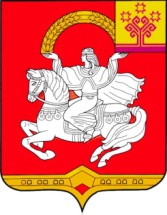       Чувашская  РеспубликаЯльчикский районАдминистрацияЯльчикского районаПОСТАНОВЛЕНИЕ« 17 » декабря 2019 г. №760 село Яльчики«Объемы финансирования Муниципальной программы с разбивкой по годам реализации –прогнозируемые объемы финансирования мероприятий Муниципальной программы в 2019–2035 годах составляют 78720,6 тыс. рублей, в том числе:в 2019 году – 6165,40 тыс. рублей;в 2020 году – 4534,70 тыс. рублей;в 2021 году – 4534,70 тыс. рублей;в 2022 году – 4534,70 тыс. рублей;в 2023 году – 4534,70 тыс. рублей;в 2024 году – 4534,70 тыс. рублей;в 2025 году – 4534,70 тыс. рублей;в 2026–2030 годах – 22673,50 тыс. рублей;в 2031–2035 годах – 22673,50 тыс. рублей;из них средства:федерального бюджета – 2682,00 тыс. рублей (3,4 процента), в том числе:в 2019 году – 2682,00 тыс. рублей;в 2020 году – 0,00 тыс. рублей;в 2021 году – 0,00 тыс. рублей;в 2022 году – 0,00 тыс. рублей;в 2023 году – 0,00 тыс. рублей;в 2024 году – 0,00 тыс. рублей;в 2025 году – 0,00 тыс. рублей;в 2026–2030 годах – 0,00 тыс. рублей;в 2031–2035 годах – 0,00 тыс. рублей;республиканского бюджета Чувашской Республики – 67538,60 тыс. рублей (85,8 процентов), в том числе:в 2019 году – 2983,40 тыс. рублей;в 2020 году – 4034,70 тыс. рублей;в 2021 году – 4034,70 тыс. рублей;в 2022 году – 4034,70 тыс. рублей;в 2023 году – 4034,70 тыс. рублей;в 2024 году – 4034,70 тыс. рублей;в 2025 году – 4034,70 тыс. рублей;в 2026–2030 годах – 20173,50 тыс. рублей;в 2031–2035 годах – 20173,50 тыс. рублей;бюджета Яльчикского района Чувашской Республики – 8500,00 тыс. рублей (10,8 процентов), в том числе:в 2019 году – 500,00 тыс. рублей;в 2020 году – 500,00 тыс. рублей;в 2021 году – 500,00 тыс. рублей;в 2022 году – 500,00 тыс. рублей;в 2023 году – 500,00 тыс. рублей;в 2024 году – 500,00 тыс. рублей;в 2025 году – 500,00 тыс. рублей;в 2026–2030 годах – 2500,00 тыс. рублей;в 2031–2035 годах – 2500,00 тыс. рублей.Объемы финансирования мероприятий подпрограммы подлежат ежегодному уточнению исходя из возможностей бюджетов всех уровней»;Этапы и годы реализации Муниципальной программыИсточники финансирования, тыс. рублейИсточники финансирования, тыс. рублейИсточники финансирования, тыс. рублейИсточники финансирования, тыс. рублейИсточники финансирования, тыс. рублейЭтапы и годы реализации Муниципальной программывсегов том числев том числев том числев том числеЭтапы и годы реализации Муниципальной программывсегофедеральный бюджетреспубликан-ский бюджет Чувашской Республикибюджет Яльчикского района Чувашской Республикивнебюджет-ные источникиВсего 2019–2035 годы,в том числе:78720,602682,0067538,608500,000,00I этап 2019–2025 годы, из них:33373,602682,0027191,603500,000,002019 год6165,402682,002983,40500,000,002020 год 4534,700,004034,70500,000,002021 год4534,700,004034,70500,000,002022 год4534,700,004034,70500,000,002023 год4534,700,004034,70500,000,002024 год4534,700,004034,70500,000,002025 год4534,700,004034,70500,000,00II этап 2026–2035 годы, из них:45347,000,0040347,005000,000,002026–2030 годы22673,500,0020173,502500,000,002031–2035 годы22673,500,0020173,502500,000,00«Объемы финансирования подпрограммы с разбивкой по годам реализации подпрограммы–общий объем финансирования подпрограммы в 2019–2035 годах составляет 61370,30 тыс. рублей, в том числе:в 2019 году – 4237,50 тыс. рублей;в 2020 году – 3570,80 тыс. рублей;в 2021 году – 3570,80 тыс. рублей;в 2022 году – 3570,80 тыс. рублей;в 2023 году – 3570,80 тыс. рублей;в 2024 году – 3570,80 тыс. рублей;в 2025 году – 3570,80 тыс. рублей;в 2026–2030 годах – 17854,00 тыс. рублей;в 2031–2035 годах – 17854,00 тыс. рублей;из них средства:федерального бюджета – 2682,00 тыс. рублей (4,4 процента), в том числе:в 2019 году – 2682,00 тыс. рублей;в 2020 году – 0,00 тыс. рублей;в 2021 году – 0,00 тыс. рублей;в 2022 году – 0,00 тыс. рублей;в 2023 году – 0,00 тыс. рублей;в 2024 году – 0,00 тыс. рублей;в 2025 году – 0,00 тыс. рублей;в 2026–2030 годах – 0,00 тыс. рублей;в 2031–2035 годах – 0,00 тыс. рублей;республиканского бюджета Чувашской Республики – 50188,30 тыс. рублей (81,7 процент), в том числе:в 2019 году – 1055,50 тыс. рублей;в 2020 году – 3070,80 тыс. рублей;в 2021 году – 3070,80 тыс. рублей;в 2022 году – 3070,80 тыс. рублей;в 2023 году – 3070,80 тыс. рублей;в 2024 году – 3070,80 тыс. рублей;в 2025 году – 3070,80 тыс. рублей;в 2026–2030 годах – 15354,00 тыс. рублей;в 2031–2035 годах – 15354,00 тыс. рублей;бюджета Яльчикского района Чувашской Республики – 8500,00 тыс. рублей (13,9 процентов), в том числе:в 2019 году – 500,00 тыс. рублей;в 2020 году – 500,00 тыс. рублей;в 2021 году – 500,00 тыс. рублей;в 2022 году – 500,00 тыс. рублей;в 2023 году – 500,00 тыс. рублей;в 2024 году – 500,00 тыс. рублей;в 2025 году – 500,00 тыс. рублей;в 2026–2030 годах – 2500,00 тыс. рублей;в 2031–2035 годах – 2500,00 тыс. рублей.Объемы финансирования мероприятий подпрограммы подлежат ежегодному уточнению исходя из возможностей бюджетов всех уровней»;Этапы и годы реализации подпрограммыИсточники финансирования, рублейИсточники финансирования, рублейИсточники финансирования, рублейИсточники финансирования, рублейИсточники финансирования, рублейЭтапы и годы реализации подпрограммывсегов том числев том числев том числев том числеЭтапы и годы реализации подпрограммывсегофедеральный бюджетреспубликанский бюджет Чувашской Республикиместные бюджетывнебюджетные источники123456Всего 2019–2035 годы, 
в том числе:61370,302682,0050188,308500,000,00I этап 2019–2025 годы, из них:25662,302682,0019480,303500,000,002019 год4237,502682,001055,50500,000,002020 год 3570,800,003070,80500,000,002021 год3570,800,003070,80500,000,002022 год3570,800,003070,80500,000,002023 год3570,800,003070,80500,000,002024 год3570,800,003070,80500,000,002025 год3570,800,003070,80500,000,00II этап 2026–2035 годы, из них:35708,000,0030708,005000,000,002026–2030 годы17854,000,0015354,002500,000,002031–2035 годы17854,000,0015354,002500,000,00СтатусНаименование муниципальной программы Яльчикского района Чувашской Республики, подпрограммы муниципальной программы Яльчикского района Чувашской Республики, основного мероприятияКод бюджетнойклассификацииКод бюджетнойклассификацииИсточникифинансированияРасходы по годам, тыс. рублейРасходы по годам, тыс. рублейРасходы по годам, тыс. рублейРасходы по годам, тыс. рублейРасходы по годам, тыс. рублейРасходы по годам, тыс. рублейРасходы по годам, тыс. рублейРасходы по годам, тыс. рублейРасходы по годам, тыс. рублейСтатусНаименование муниципальной программы Яльчикского района Чувашской Республики, подпрограммы муниципальной программы Яльчикского района Чувашской Республики, основного мероприятияглавный распорядитель бюджетных средствцелевая статья расходовИсточникифинансирования20192020202120222023202420252026–20302031–20351234567891011121314Муниципальная программа Яльчикского района Чувашской Республики«Обеспечение граждан Яльчикского района Чувашской Республики доступным и комфортным жильем»xxвсего6165,404534,704534,704534,704534,704534,704534,7022673,5022673,50Муниципальная программа Яльчикского района Чувашской Республики«Обеспечение граждан Яльчикского района Чувашской Республики доступным и комфортным жильем»xxфедеральный бюджет2682,000,000,000,000,000,000,000,000,00Муниципальная программа Яльчикского района Чувашской Республики«Обеспечение граждан Яльчикского района Чувашской Республики доступным и комфортным жильем»xxреспубликанский бюджет Чувашской Республики2983,404034,704034,704034,704034,704034,704034,7020173,5020173,50Муниципальная программа Яльчикского района Чувашской Республики«Обеспечение граждан Яльчикского района Чувашской Республики доступным и комфортным жильем»xxбюджет Яльчикского района Чувашской Республики500,00500,00500,00500,00500,00500,00500,002500,002500,00Муниципальная программа Яльчикского района Чувашской Республики«Обеспечение граждан Яльчикского района Чувашской Республики доступным и комфортным жильем»xxвнебюджетные источники0,000,000,000,000,000,000,000,000,00Подпрограмма«Поддержка строительства жилья в Яльчикском районе  Чувашской Республике»xxвсего4237,503570,803570,803570,803570,803570,803570,8017854,0017854,00Подпрограмма«Поддержка строительства жилья в Яльчикском районе  Чувашской Республике»xxфедеральный бюджет2682,000,000,000,000,000,000,000,000,00Подпрограмма«Поддержка строительства жилья в Яльчикском районе  Чувашской Республике»xxреспубликанский бюджет Чувашской Республики1055,503070,803070,803070,803070,803070,803070,8015354,0015354,00Подпрограмма«Поддержка строительства жилья в Яльчикском районе  Чувашской Республике»xxбюджет Яльчикского района Чувашской Республики500,00500,00500,00500,00500,00500,00500,002500,002500,00Подпрограмма«Поддержка строительства жилья в Яльчикском районе  Чувашской Республике»xxвнебюджетные источники0,000,000,000,000,000,000,000,000,00Основное мероприятие 1Реализация отдельных мероприятий регионального проекта «Жилье»xxвсего4237,503570,803570,803570,803570,803570,803570,8017854,0017854,00Основное мероприятие 1Реализация отдельных мероприятий регионального проекта «Жилье»xxфедеральный бюджет2682,000,000,000,000,000,000,000,000,00Основное мероприятие 1Реализация отдельных мероприятий регионального проекта «Жилье»xxреспубликанский бюджет Чувашской Республики1055,503070,803070,803070,803070,803070,803070,8015354,0015354,00Основное мероприятие 1Реализация отдельных мероприятий регионального проекта «Жилье»xxбюджет Яльчикского района Чувашской Республики500,00500,00500,00500,00500,00500,00500,002500,002500,00Основное мероприятие 1Реализация отдельных мероприятий регионального проекта «Жилье»xxвнебюджетные источники0,000,000,000,000,000,000,000,000,00Основное мероприятие 2Обеспечение жилищного строительства земельными участкамиххвсего0,000,000,000,000,000,000,000,000,00Основное мероприятие 2Обеспечение жилищного строительства земельными участкамиххфедеральный бюджет0,000,000,000,000,000,000,000,000,00Основное мероприятие 2Обеспечение жилищного строительства земельными участкамиххреспубликанский бюджет Чувашской Республики0,000,000,000,000,000,000,000,000,00Основное мероприятие 2Обеспечение жилищного строительства земельными участкамиххместные бюджеты0,000,000,000,000,000,000,000,000,00Основное мероприятие 2Обеспечение жилищного строительства земельными участкамиххвнебюджетные источники0,000,000,000,000,000,000,000,000,00Подпрограмма «Обеспечение жилыми помещениями детей-сирот и детей, оставшихся без попечения родителей, лиц из числа детей-сирот и детей, оставшихся без попечения родителей»xxвсего1927,90963,90963,90963,90963,90963,90963,904819,504819,50Подпрограмма «Обеспечение жилыми помещениями детей-сирот и детей, оставшихся без попечения родителей, лиц из числа детей-сирот и детей, оставшихся без попечения родителей»ххфедеральный бюджет0,000,000,000,000,000,000,000,000,00Подпрограмма «Обеспечение жилыми помещениями детей-сирот и детей, оставшихся без попечения родителей, лиц из числа детей-сирот и детей, оставшихся без попечения родителей»ххреспубликанский бюджет Чувашской Республики1927,90963,90963,90963,90963,90963,90963,904819,504819,50Подпрограмма «Обеспечение жилыми помещениями детей-сирот и детей, оставшихся без попечения родителей, лиц из числа детей-сирот и детей, оставшихся без попечения родителей»xxбюджет Яльчикского района Чувашской Республики0,000,000,000,000,000,000,000,000,00Подпрограмма «Обеспечение жилыми помещениями детей-сирот и детей, оставшихся без попечения родителей, лиц из числа детей-сирот и детей, оставшихся без попечения родителей»xxвнебюджетные источники0,000,000,000,000,000,000,000,000,00Основное мероприятие 1Обеспечение жилыми помещениями детей-сирот и детей, оставшихся без попечения родителей, лиц из числа детей-сирот и детей, оставшихся без попечения родителейxxвсего1927,90963,90963,90963,90963,90963,90963,904819,504819,50Основное мероприятие 1Обеспечение жилыми помещениями детей-сирот и детей, оставшихся без попечения родителей, лиц из числа детей-сирот и детей, оставшихся без попечения родителейххфедеральный бюджет0,000,000,000,000,000,000,000,000,00Основное мероприятие 1Обеспечение жилыми помещениями детей-сирот и детей, оставшихся без попечения родителей, лиц из числа детей-сирот и детей, оставшихся без попечения родителейххреспубликанский бюджет Чувашской Республики1927,90963,90963,90963,90963,90963,90963,904819,504819,50Основное мероприятие 1Обеспечение жилыми помещениями детей-сирот и детей, оставшихся без попечения родителей, лиц из числа детей-сирот и детей, оставшихся без попечения родителейxxбюджет Яльчикского района Чувашской Республики0,000,000,000,000,000,000,000,000,00Основное мероприятие 1Обеспечение жилыми помещениями детей-сирот и детей, оставшихся без попечения родителей, лиц из числа детей-сирот и детей, оставшихся без попечения родителейxxвнебюджетные источники0,000,000,000,000,000,000,000,000,00Основное мероприятие 2Формирование списков детей-сирот и детей, оставшихся без попечения родителей, лиц из числа детей-сирот и детей, оставшихся без попечения родителей, которые подлежат обеспечению жилыми помещениями специализированного жилищного фонда по договорам найма специализированных жилых помещенийxxвсего0,000,000,000,000,000,000,000,000,00Основное мероприятие 2Формирование списков детей-сирот и детей, оставшихся без попечения родителей, лиц из числа детей-сирот и детей, оставшихся без попечения родителей, которые подлежат обеспечению жилыми помещениями специализированного жилищного фонда по договорам найма специализированных жилых помещенийxxфедеральный бюджет0,000,000,000,000,000,000,000,000,00Основное мероприятие 2Формирование списков детей-сирот и детей, оставшихся без попечения родителей, лиц из числа детей-сирот и детей, оставшихся без попечения родителей, которые подлежат обеспечению жилыми помещениями специализированного жилищного фонда по договорам найма специализированных жилых помещенийxxреспубликанский бюджет Чувашской Республики0,000,000,000,000,000,000,000,000,00Основное мероприятие 2Формирование списков детей-сирот и детей, оставшихся без попечения родителей, лиц из числа детей-сирот и детей, оставшихся без попечения родителей, которые подлежат обеспечению жилыми помещениями специализированного жилищного фонда по договорам найма специализированных жилых помещенийxxбюджет Яльчикского района Чувашской Республики0,000,000,000,000,000,000,000,000,00Основное мероприятие 2Формирование списков детей-сирот и детей, оставшихся без попечения родителей, лиц из числа детей-сирот и детей, оставшихся без попечения родителей, которые подлежат обеспечению жилыми помещениями специализированного жилищного фонда по договорам найма специализированных жилых помещенийxxвнебюджетные источники0,000,000,000,000,000,000,000,000,00СтатусНаименование подпрограммы                                                                                                                                                                                                                                                                                                                                                                                                                                                                                                                                                                                                                                                                                                                                                                                                                                                                                                                                                                                                                                                                                                                                                                                                                                                                                                                                                                                                                                                                                                                                                                                                      муниципальной программы Яльчикского района Чувашской Республики (основного мероприятия, мероприятия)Задача подпрограммы муниципальной программы Яльчикского района Чувашской РеспубликиОтветственный исполнитель, соисполнительКод бюджетной классификацииКод бюджетной классификацииКод бюджетной классификацииКод бюджетной классификацииИсточники финансированияРасходы по годам, тыс. рублейРасходы по годам, тыс. рублейРасходы по годам, тыс. рублейРасходы по годам, тыс. рублейРасходы по годам, тыс. рублейРасходы по годам, тыс. рублейРасходы по годам, тыс. рублейРасходы по годам, тыс. рублейРасходы по годам, тыс. рублейСтатусНаименование подпрограммы                                                                                                                                                                                                                                                                                                                                                                                                                                                                                                                                                                                                                                                                                                                                                                                                                                                                                                                                                                                                                                                                                                                                                                                                                                                                                                                                                                                                                                                                                                                                                                                                      муниципальной программы Яльчикского района Чувашской Республики (основного мероприятия, мероприятия)Задача подпрограммы муниципальной программы Яльчикского района Чувашской РеспубликиОтветственный исполнитель, соисполнительглавный распорядитель бюджетных средствраздел, подразделцелевая статья расходовгруппа (подгруппа) вида расходовИсточники финансированияРасходы по годам, тыс. рублейРасходы по годам, тыс. рублейРасходы по годам, тыс. рублейРасходы по годам, тыс. рублейРасходы по годам, тыс. рублейРасходы по годам, тыс. рублейРасходы по годам, тыс. рублейРасходы по годам, тыс. рублейРасходы по годам, тыс. рублейСтатусНаименование подпрограммы                                                                                                                                                                                                                                                                                                                                                                                                                                                                                                                                                                                                                                                                                                                                                                                                                                                                                                                                                                                                                                                                                                                                                                                                                                                                                                                                                                                                                                                                                                                                                                                                      муниципальной программы Яльчикского района Чувашской Республики (основного мероприятия, мероприятия)Задача подпрограммы муниципальной программы Яльчикского района Чувашской РеспубликиОтветственный исполнитель, соисполнительглавный распорядитель бюджетных средствраздел, подразделцелевая статья расходовгруппа (подгруппа) вида расходовИсточники финансирования20192020202120222023202420252026–2030 2031–2035123456789101112131415161718Подпрограмма«Поддержка строительства жилья в Яльчикском районе Чувашской Республики» ответственный исполнитель – Отдел капитального строительства и ЖКХ  ххххвсего4237,503570,803570,803570,803570,803570,803570,8017854,0017854,00Подпрограмма«Поддержка строительства жилья в Яльчикском районе Чувашской Республики» ответственный исполнитель – Отдел капитального строительства и ЖКХ  ххххфедеральный бюджет2682,000,000,000,000,000,000,000,000,00Подпрограмма«Поддержка строительства жилья в Яльчикском районе Чувашской Республики» ответственный исполнитель – Отдел капитального строительства и ЖКХ  ххххреспубликанский бюджет Чувашской Республики1055,503070,803070,803070,803070,803070,803070,8015354,0015354,00Подпрограмма«Поддержка строительства жилья в Яльчикском районе Чувашской Республики» ответственный исполнитель – Отдел капитального строительства и ЖКХ  ххххбюджет Яльчикского района Чувашской Республики500,00500,00500,00500,00500,00500,00500,002500,002500,00Подпрограмма«Поддержка строительства жилья в Яльчикском районе Чувашской Республики» ответственный исполнитель – Отдел капитального строительства и ЖКХ  ххххвнебюджетные источники0,000,000,000,000,000,000,000,000,00Цель «Создание условий, обеспечивающих доступность жилья для граждан в Яльчикском районе Чувашской Республики»Цель «Создание условий, обеспечивающих доступность жилья для граждан в Яльчикском районе Чувашской Республики»Цель «Создание условий, обеспечивающих доступность жилья для граждан в Яльчикском районе Чувашской Республики»Цель «Создание условий, обеспечивающих доступность жилья для граждан в Яльчикском районе Чувашской Республики»Цель «Создание условий, обеспечивающих доступность жилья для граждан в Яльчикском районе Чувашской Республики»Цель «Создание условий, обеспечивающих доступность жилья для граждан в Яльчикском районе Чувашской Республики»Цель «Создание условий, обеспечивающих доступность жилья для граждан в Яльчикском районе Чувашской Республики»Цель «Создание условий, обеспечивающих доступность жилья для граждан в Яльчикском районе Чувашской Республики»Цель «Создание условий, обеспечивающих доступность жилья для граждан в Яльчикском районе Чувашской Республики»Цель «Создание условий, обеспечивающих доступность жилья для граждан в Яльчикском районе Чувашской Республики»Цель «Создание условий, обеспечивающих доступность жилья для граждан в Яльчикском районе Чувашской Республики»Цель «Создание условий, обеспечивающих доступность жилья для граждан в Яльчикском районе Чувашской Республики»Цель «Создание условий, обеспечивающих доступность жилья для граждан в Яльчикском районе Чувашской Республики»Цель «Создание условий, обеспечивающих доступность жилья для граждан в Яльчикском районе Чувашской Республики»Цель «Создание условий, обеспечивающих доступность жилья для граждан в Яльчикском районе Чувашской Республики»Цель «Создание условий, обеспечивающих доступность жилья для граждан в Яльчикском районе Чувашской Республики»Цель «Создание условий, обеспечивающих доступность жилья для граждан в Яльчикском районе Чувашской Республики»Цель «Создание условий, обеспечивающих доступность жилья для граждан в Яльчикском районе Чувашской Республики»Основное мероприятие 1Реализация отдельных мероприятий регионального проекта «Жилье»повышение уровня обеспеченности населения жильем путем развития направлений строительства жилья, доступного для широких слоев населения, включая строительство арендного жилья ответственный исполнитель – Отдел капитального строительства и ЖКХ  xxxxвсего4237,503570,803570,803570,803570,803570,803570,8017854,0017854,00Основное мероприятие 1Реализация отдельных мероприятий регионального проекта «Жилье»повышение уровня обеспеченности населения жильем путем развития направлений строительства жилья, доступного для широких слоев населения, включая строительство арендного жилья ответственный исполнитель – Отдел капитального строительства и ЖКХ  xxxxфедеральный бюджет2682,000,000,000,000,000,000,000,000,00Основное мероприятие 1Реализация отдельных мероприятий регионального проекта «Жилье»повышение уровня обеспеченности населения жильем путем развития направлений строительства жилья, доступного для широких слоев населения, включая строительство арендного жилья ответственный исполнитель – Отдел капитального строительства и ЖКХ  хxxxреспубликанский бюджет Чувашской Республики1055,503070,803070,803070,803070,803070,803070,8015354,0015354,00Основное мероприятие 1Реализация отдельных мероприятий регионального проекта «Жилье»повышение уровня обеспеченности населения жильем путем развития направлений строительства жилья, доступного для широких слоев населения, включая строительство арендного жилья ответственный исполнитель – Отдел капитального строительства и ЖКХ  xxxxбюджет Яльчикского района Чувашской Республики500,00500,00500,00500,00500,00500,00500,002500,002500,00Основное мероприятие 1Реализация отдельных мероприятий регионального проекта «Жилье»повышение уровня обеспеченности населения жильем путем развития направлений строительства жилья, доступного для широких слоев населения, включая строительство арендного жилья ответственный исполнитель – Отдел капитального строительства и ЖКХ  xxxxвнебюджетные источники0,000,000,000,000,000,000,000,000,00Основное мероприятие 1Количество молодых семей, получивших свидетельство о праве на получение социальной выплаты, семейКоличество молодых семей, получивших свидетельство о праве на получение социальной выплаты, семейКоличество молодых семей, получивших свидетельство о праве на получение социальной выплаты, семейКоличество молодых семей, получивших свидетельство о праве на получение социальной выплаты, семейКоличество молодых семей, получивших свидетельство о праве на получение социальной выплаты, семейКоличество молодых семей, получивших свидетельство о праве на получение социальной выплаты, семейКоличество молодых семей, получивших свидетельство о праве на получение социальной выплаты, семей666666666Основное мероприятие 1Общая площадь жилых помещений, приходящаяся в среднем на одного жителя, кв. метров на конец годаОбщая площадь жилых помещений, приходящаяся в среднем на одного жителя, кв. метров на конец годаОбщая площадь жилых помещений, приходящаяся в среднем на одного жителя, кв. метров на конец годаОбщая площадь жилых помещений, приходящаяся в среднем на одного жителя, кв. метров на конец годаОбщая площадь жилых помещений, приходящаяся в среднем на одного жителя, кв. метров на конец годаОбщая площадь жилых помещений, приходящаяся в среднем на одного жителя, кв. метров на конец годаОбщая площадь жилых помещений, приходящаяся в среднем на одного жителя, кв. метров на конец года37,237,237,237,237,237,237,237,8*39,6*Мероприятие 1.1Обеспечение жильем молодых семей в рамках основного мероприятия «Обеспечение жильем молодых семей» государственной программы Российской Федерации «Обеспечение доступным и комфортным жильем и коммунальными услугами граждан Российской Федерации» ответственный исполнитель – Отдел капитального строительства и ЖКХ  xxxxвсего4234,903568,23568,23568,23568,23568,23568,217841,0017841,00Мероприятие 1.1Обеспечение жильем молодых семей в рамках основного мероприятия «Обеспечение жильем молодых семей» государственной программы Российской Федерации «Обеспечение доступным и комфортным жильем и коммунальными услугами граждан Российской Федерации» ответственный исполнитель – Отдел капитального строительства и ЖКХ  9031004А2103L4970322федеральный бюджет2682,000,000,000,000,000,000,000,000,00Мероприятие 1.1Обеспечение жильем молодых семей в рамках основного мероприятия «Обеспечение жильем молодых семей» государственной программы Российской Федерации «Обеспечение доступным и комфортным жильем и коммунальными услугами граждан Российской Федерации» ответственный исполнитель – Отдел капитального строительства и ЖКХ  9031004А2103L4970322республиканский бюджет Чувашской Республики1052,903068,203068,203068,203068,203068,203068,2015341,0015341,00Мероприятие 1.1Обеспечение жильем молодых семей в рамках основного мероприятия «Обеспечение жильем молодых семей» государственной программы Российской Федерации «Обеспечение доступным и комфортным жильем и коммунальными услугами граждан Российской Федерации» ответственный исполнитель – Отдел капитального строительства и ЖКХ  9031004А2103L4970322бюджет Яльчикского района Чувашской Республики500,0500,0500,0500,0500,0500,0500,02500,002500,0Мероприятие 1.1Обеспечение жильем молодых семей в рамках основного мероприятия «Обеспечение жильем молодых семей» государственной программы Российской Федерации «Обеспечение доступным и комфортным жильем и коммунальными услугами граждан Российской Федерации» ответственный исполнитель – Отдел капитального строительства и ЖКХ  ххххвнебюджетные источники0,000,000,000,000,000,000,000,000,00Мероприятие 1.2Осуществление государственных полномочий Чувашской Республики по ведению учета граждан, нуждающихся в жилых помещениях и имеющих право на государственную поддержку за счет средств республиканского бюджета Чувашской Республики на строительство (приобретение) жилых помещений, регистрации и учету граждан, имеющих право на получение социальных выплат для приобретения жилья в связи с переселением из районов Крайнего Севера и приравненных к ним местностей, по расчету и предоставлению муниципальными районами субвенций бюджетам поселений для осуществления указанных государственных полномочий и полномочий по ведению учета граждан, проживающих в сельской местности, нуждающихся в жилых помещениях и имеющих право на государственную поддержку в форме социальных выплат на строительство (приобретение) жилых помещений в сельской местности в рамках устойчивого развития сельских территорий ответственный исполнитель – Отдел капитального строительства и ЖКХ  ххххвсего2,602,602,602,602,602,602,6013,0013,00Мероприятие 1.2Осуществление государственных полномочий Чувашской Республики по ведению учета граждан, нуждающихся в жилых помещениях и имеющих право на государственную поддержку за счет средств республиканского бюджета Чувашской Республики на строительство (приобретение) жилых помещений, регистрации и учету граждан, имеющих право на получение социальных выплат для приобретения жилья в связи с переселением из районов Крайнего Севера и приравненных к ним местностей, по расчету и предоставлению муниципальными районами субвенций бюджетам поселений для осуществления указанных государственных полномочий и полномочий по ведению учета граждан, проживающих в сельской местности, нуждающихся в жилых помещениях и имеющих право на государственную поддержку в форме социальных выплат на строительство (приобретение) жилых помещений в сельской местности в рамках устойчивого развития сельских территорий ответственный исполнитель – Отдел капитального строительства и ЖКХ  ххххфедеральный бюджет		0,000,000,000,000,000,000,000,000,00Мероприятие 1.2Осуществление государственных полномочий Чувашской Республики по ведению учета граждан, нуждающихся в жилых помещениях и имеющих право на государственную поддержку за счет средств республиканского бюджета Чувашской Республики на строительство (приобретение) жилых помещений, регистрации и учету граждан, имеющих право на получение социальных выплат для приобретения жилья в связи с переселением из районов Крайнего Севера и приравненных к ним местностей, по расчету и предоставлению муниципальными районами субвенций бюджетам поселений для осуществления указанных государственных полномочий и полномочий по ведению учета граждан, проживающих в сельской местности, нуждающихся в жилых помещениях и имеющих право на государственную поддержку в форме социальных выплат на строительство (приобретение) жилых помещений в сельской местности в рамках устойчивого развития сельских территорий ответственный исполнитель – Отдел капитального строительства и ЖКХ  9920505А21F112980530республиканский бюджет Чувашской Республики2,602,602,602,602,602,602,6013,0013,00Мероприятие 1.2Осуществление государственных полномочий Чувашской Республики по ведению учета граждан, нуждающихся в жилых помещениях и имеющих право на государственную поддержку за счет средств республиканского бюджета Чувашской Республики на строительство (приобретение) жилых помещений, регистрации и учету граждан, имеющих право на получение социальных выплат для приобретения жилья в связи с переселением из районов Крайнего Севера и приравненных к ним местностей, по расчету и предоставлению муниципальными районами субвенций бюджетам поселений для осуществления указанных государственных полномочий и полномочий по ведению учета граждан, проживающих в сельской местности, нуждающихся в жилых помещениях и имеющих право на государственную поддержку в форме социальных выплат на строительство (приобретение) жилых помещений в сельской местности в рамках устойчивого развития сельских территорий ответственный исполнитель – Отдел капитального строительства и ЖКХ  xxxxбюджет Яльчикского района Чувашской Республики		0,000,000,000,000,000,000,000,000,00Мероприятие 1.2Осуществление государственных полномочий Чувашской Республики по ведению учета граждан, нуждающихся в жилых помещениях и имеющих право на государственную поддержку за счет средств республиканского бюджета Чувашской Республики на строительство (приобретение) жилых помещений, регистрации и учету граждан, имеющих право на получение социальных выплат для приобретения жилья в связи с переселением из районов Крайнего Севера и приравненных к ним местностей, по расчету и предоставлению муниципальными районами субвенций бюджетам поселений для осуществления указанных государственных полномочий и полномочий по ведению учета граждан, проживающих в сельской местности, нуждающихся в жилых помещениях и имеющих право на государственную поддержку в форме социальных выплат на строительство (приобретение) жилых помещений в сельской местности в рамках устойчивого развития сельских территорий ответственный исполнитель – Отдел капитального строительства и ЖКХ  xxxxвнебюджетные источники		0,000,000,000,000,000,000,000,000,00Основное мероприятие 2Обеспечение жилищного строительства земельными участкамиформирование условий для стимулирования инвестиционной активности в жилищном строительстве, в первую очередь в части реализации проектов комплексной застройки территорий со снижением себестоимости строительства жилья путем создания объектов инженерной, транспортной и социальной инфраструктуры за счет инвестиций, не входящих в стоимость жильяответственный исполнитель – Отдел капитального строительства и ЖКХ  хxxxвсего0,000,000,000,000,000,000,000,000,00Основное мероприятие 2Обеспечение жилищного строительства земельными участкамиформирование условий для стимулирования инвестиционной активности в жилищном строительстве, в первую очередь в части реализации проектов комплексной застройки территорий со снижением себестоимости строительства жилья путем создания объектов инженерной, транспортной и социальной инфраструктуры за счет инвестиций, не входящих в стоимость жильяответственный исполнитель – Отдел капитального строительства и ЖКХ  хxxxфедеральный бюджет0,000,000,000,000,000,000,000,000,00Основное мероприятие 2Обеспечение жилищного строительства земельными участкамиформирование условий для стимулирования инвестиционной активности в жилищном строительстве, в первую очередь в части реализации проектов комплексной застройки территорий со снижением себестоимости строительства жилья путем создания объектов инженерной, транспортной и социальной инфраструктуры за счет инвестиций, не входящих в стоимость жильяответственный исполнитель – Отдел капитального строительства и ЖКХ  хxxxреспубликанский бюджет Чувашской Республики0,000,000,000,000,000,000,000,000,00Основное мероприятие 2Обеспечение жилищного строительства земельными участкамиформирование условий для стимулирования инвестиционной активности в жилищном строительстве, в первую очередь в части реализации проектов комплексной застройки территорий со снижением себестоимости строительства жилья путем создания объектов инженерной, транспортной и социальной инфраструктуры за счет инвестиций, не входящих в стоимость жильяответственный исполнитель – Отдел капитального строительства и ЖКХ  xxxxбюджет Яльчикского района Чувашской Республики0,000,000,000,000,000,000,000,000,00Основное мероприятие 2Обеспечение жилищного строительства земельными участкамиформирование условий для стимулирования инвестиционной активности в жилищном строительстве, в первую очередь в части реализации проектов комплексной застройки территорий со снижением себестоимости строительства жилья путем создания объектов инженерной, транспортной и социальной инфраструктуры за счет инвестиций, не входящих в стоимость жильяответственный исполнитель – Отдел капитального строительства и ЖКХ  xxxxвнебюджетные источники0,000,000,000,000,000,000,000,000,00Целевой индикатор и показатель подпрограммы, увязанные с основным мероприятием 2Коэффициент доступности жилья для населения со средним достатком, летКоэффициент доступности жилья для населения со средним достатком, летКоэффициент доступности жилья для населения со средним достатком, летКоэффициент доступности жилья для населения со средним достатком, летКоэффициент доступности жилья для населения со средним достатком, летКоэффициент доступности жилья для населения со средним достатком, летКоэффициент доступности жилья для населения со средним достатком, лет4,84,74,64,54,44,34,23,7*3,2*Мероприятие 2.1Подготовка документации по планировке территории земельных участков под жилищное строительство на основе документов территориального планированияответственный исполнитель – Отдел капитального строительства и ЖКХ  хxxxвсего0,000,000,000,000,000,000,000,000,00Мероприятие 2.1Подготовка документации по планировке территории земельных участков под жилищное строительство на основе документов территориального планированияответственный исполнитель – Отдел капитального строительства и ЖКХ  хxxxфедеральный бюджет0,000,000,000,000,000,000,000,000,00Мероприятие 2.1Подготовка документации по планировке территории земельных участков под жилищное строительство на основе документов территориального планированияответственный исполнитель – Отдел капитального строительства и ЖКХ  хxxxреспубликанский бюджет Чувашской Республики0,000,000,000,000,000,000,000,000,00Мероприятие 2.1Подготовка документации по планировке территории земельных участков под жилищное строительство на основе документов территориального планированияответственный исполнитель – Отдел капитального строительства и ЖКХ  xxxxбюджет Яльчикского района Чувашской Республики0,000,000,000,000,000,000,000,000,00Мероприятие 2.1Подготовка документации по планировке территории земельных участков под жилищное строительство на основе документов территориального планированияответственный исполнитель – Отдел капитального строительства и ЖКХ  xxxxвнебюджетные источники0,000,000,000,000,000,000,000,000,00Мероприятие 2.2Подготовка предложений о свободных от застройки земельных участках, находящихся в государственной, муниципальной собственности, земельных участках, государственная собственность на которые не разграничена, под размещение инвестиционных объектов жилищного строительства, в том числе стандартного жилья, и объектов инфраструктуры для размещения в Едином информационном ресурсе о свободных от застройки земельных участках, расположенных на территории Чувашской Республикиответственный исполнитель – Отдел капитального строительства и ЖКХ  хxxxвсего0,000,000,000,000,000,000,000,000,00Мероприятие 2.2Подготовка предложений о свободных от застройки земельных участках, находящихся в государственной, муниципальной собственности, земельных участках, государственная собственность на которые не разграничена, под размещение инвестиционных объектов жилищного строительства, в том числе стандартного жилья, и объектов инфраструктуры для размещения в Едином информационном ресурсе о свободных от застройки земельных участках, расположенных на территории Чувашской Республикиответственный исполнитель – Отдел капитального строительства и ЖКХ  хxxxфедеральный бюджет0,000,000,000,000,000,000,000,000,00Мероприятие 2.2Подготовка предложений о свободных от застройки земельных участках, находящихся в государственной, муниципальной собственности, земельных участках, государственная собственность на которые не разграничена, под размещение инвестиционных объектов жилищного строительства, в том числе стандартного жилья, и объектов инфраструктуры для размещения в Едином информационном ресурсе о свободных от застройки земельных участках, расположенных на территории Чувашской Республикиответственный исполнитель – Отдел капитального строительства и ЖКХ  хxxxреспубликанский бюджет Чувашской Республики0,000,000,000,000,000,000,000,000,00Мероприятие 2.2Подготовка предложений о свободных от застройки земельных участках, находящихся в государственной, муниципальной собственности, земельных участках, государственная собственность на которые не разграничена, под размещение инвестиционных объектов жилищного строительства, в том числе стандартного жилья, и объектов инфраструктуры для размещения в Едином информационном ресурсе о свободных от застройки земельных участках, расположенных на территории Чувашской Республикиответственный исполнитель – Отдел капитального строительства и ЖКХ  xxxxбюджет Яльчикского района Чувашской Республики0,000,000,000,000,000,000,000,000,00Мероприятие 2.2Подготовка предложений о свободных от застройки земельных участках, находящихся в государственной, муниципальной собственности, земельных участках, государственная собственность на которые не разграничена, под размещение инвестиционных объектов жилищного строительства, в том числе стандартного жилья, и объектов инфраструктуры для размещения в Едином информационном ресурсе о свободных от застройки земельных участках, расположенных на территории Чувашской Республикиответственный исполнитель – Отдел капитального строительства и ЖКХ  xxxxвнебюджетные источники0,000,000,000,000,000,000,000,000,00